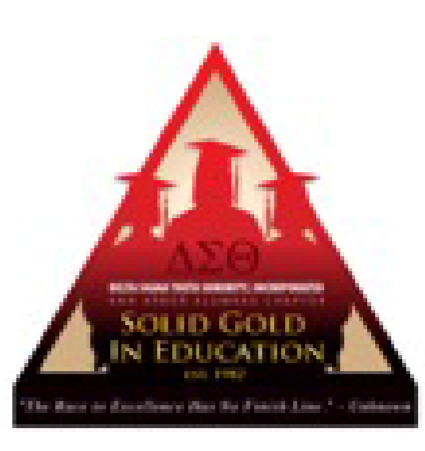 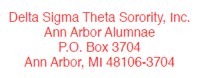 WCC Book Scholarship Guidelines & Application  Delta Sigma Theta Sorority Inc., Ann Arbor Alumnae Chapter is pleased to provide a book scholarship designated for women enrolled in Washtenaw Community College (WCC) who fall in the category of “non-traditional student”. This award is supported by private donations and available to the selected applicant(s) meeting the following requirements:  ▪ Non-Traditional Student ▪ African-American Female  ▪ G.P.A. 2.0 or higher  ▪ Completed a minimum of 12 college credit hours  ▪ No prior Bachelor’s Degree & has exhibited financial needAttached is an application form that may be forwarded as you deem appropriate. Please note that in addition to the eligibility criteria above, applicants are required to submit:  ▪ One photo  ▪ A completed, typed application form including a one page essay  ▪ A transcript including current grade point average  ▪ Two letters of recommendation from non-family members, one of which must be from a WCC Academic Advisor/Counselor. Each letter should include:  The length of time you have known the applicant  A description of the applicant’s attributes and characteristics  An explanation of why you believe the applicant has the perseverance to succeed at the college/university level  All application information should be emailed to:  Cheryl Finley, Case Manager/Student AdvisorCrfinley@wccnet.eduStudent Resource Center Washtenaw Community College Department of Counseling & Career PlanningApplication packet must be received by April 30, 2022All applications will be reviewed by the WCC Student Resource Center.  If you have any questions, please contact Cheryl Finley, WCC Student Resource Center, at (734) 489-9688. Thank you for assisting us in this important endeavor.  Tomica Stone, PRESIDENT	M. Elaine Kinloch, SCHOLARSHIP COMMITTEE CHAIRCheryl Finley, WCC SCHOLARSHIP LIAISONPersonal Information TO BE COMPLETED BY STUDENT Full Name Street Address City &  ZIP Code Phone Number(s) Email WCC Student ID # WCC Information TO BE COMPLETED BY COUNSELOR Applicant’s Overall GPA Declared Major Anticipated Date of  Graduation Counselor/Advisor  Information Name & office phone number EmploymentSTUDENTS: PLEASE LIST ALL PAID POSITIONS  STUDENTS: PLEASE LIST ALL PAID POSITIONS  Company/Location Dates of employment Responsibilities STUDENTS: PLEASE DO NOT EXCEED 250 WORDS. YOU MAY  Essay                                                                          SUBMIT THE TYPED, DOUBLE SPACED ESSAY IN 
THE SPACE BELOW OR ON A SEPARATE SHEET OF PAPER. Topic: “What would receiving the Delta Sigma Theta Sorority Book Scholarship Mean to Me” Letters of  Recommendation PLEASE PROVIDE INFORMATION FOR THE INDIVIDUALS WHO  HAVE PROVIDED A LETTER OF RECOMMENDATION ON YOUR BEHALF. PLEASE PROVIDE INFORMATION FOR THE INDIVIDUALS WHO  HAVE PROVIDED A LETTER OF RECOMMENDATION ON YOUR BEHALF. PLEASE PROVIDE INFORMATION FOR THE INDIVIDUALS WHO  HAVE PROVIDED A LETTER OF RECOMMENDATION ON YOUR BEHALF. Name Occupation Relationship to Student Contact Information ( Ph o n e ) ( Em a i l ) ( Ph o n e ) ( Em a i l ) Signatures Signatures “I hereby certify that the information provided herein is accurate and current. I understand that this application packet will be kept confidential and all materials submitted become the final property of the Ann Arbor Alumnae Chapter of Delta Sigma Theta Sorority, Incorporated.” “I hereby certify that the information provided herein is accurate and current. I understand that this application packet will be kept confidential and all materials submitted become the final property of the Ann Arbor Alumnae Chapter of Delta Sigma Theta Sorority, Incorporated.” Applicant Signature  WCC Counselor Signature  ALL OF THE ITEMS LISTED BELOW MUST BE INCLUDED IN  YOUR PACKET IN ORDER FOR THIS APPLICATION TO BE  Checklist                  	CONSIDERED. PLEASE VERIFY THAT YOU HAVE SUBMITTED THE FOLLOWING:  ALL OF THE ITEMS LISTED BELOW MUST BE INCLUDED IN  YOUR PACKET IN ORDER FOR THIS APPLICATION TO BE  Checklist                  	CONSIDERED. PLEASE VERIFY THAT YOU HAVE SUBMITTED THE FOLLOWING:  ⬜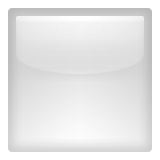 Completed, typed application form  ⬜Transcript  ⬜Two (2) letters of recommendation from non-family members ⬜Photo ⬜Typed, one-page essay on the topic provided ⬜Original signatures of student and WCC counselor on application     ⬜  Signed Photo/Video release form Photograph/Video Authorization and Release Form Photograph/Video Authorization and Release Form I, _______________________________________, give permission for the Ann Arbor Alumnae  Chapter of Delta Sigma Theta Sorority, Incorporated (the “Chapter”) to publish on the Internet or media still photographs or moving images, including (if applicable) any sound recordings accompanying the images (“Images”) taken of me at Scholarship/solid Gold award activities without payment or any consideration and without notifying me.  I understand and agree that these Images will become the property of the Chapter, which shall have complete ownership of the Images. I hereby irrevocably authorized the Chapter to publish or distribute these Images for the purpose of publicizing the Chapter’s scholarship programming and for any other lawful purpose. In addition, I waive any right to inspect or approve the finished product wherein my likeness appears. Additionally, I waive any rights to royalties or other compensation arising out of or related to the use of the Images.  I hereby hold harmless and release and forever discharge the Chapter and any of its officers and members; Delta Sigma Theta Sorority, Incorporated; its officers; National Executive Board; employees; members; representatives; agents; and assigns from any and all claims, costs, suits, actions, judgments, and expenses which I, or any other persons acting on my behalf have or may have by reason of the use of the Images. This release specifically includes, without limitation, a complete release and discharge of any liability by virtue of any editing, distortion, alteration, or optical illusion, whether intentional or otherwise, that may occur or be produced in the taking of or editing of said Images, unless it can be shown that such was maliciously caused, produced and published solely for the purpose of subjecting my child to conspicuous ridicule, scandal, reproach, scorn and indignity.  I, _______________________________________, give permission for the Ann Arbor Alumnae  Chapter of Delta Sigma Theta Sorority, Incorporated (the “Chapter”) to publish on the Internet or media still photographs or moving images, including (if applicable) any sound recordings accompanying the images (“Images”) taken of me at Scholarship/solid Gold award activities without payment or any consideration and without notifying me.  I understand and agree that these Images will become the property of the Chapter, which shall have complete ownership of the Images. I hereby irrevocably authorized the Chapter to publish or distribute these Images for the purpose of publicizing the Chapter’s scholarship programming and for any other lawful purpose. In addition, I waive any right to inspect or approve the finished product wherein my likeness appears. Additionally, I waive any rights to royalties or other compensation arising out of or related to the use of the Images.  I hereby hold harmless and release and forever discharge the Chapter and any of its officers and members; Delta Sigma Theta Sorority, Incorporated; its officers; National Executive Board; employees; members; representatives; agents; and assigns from any and all claims, costs, suits, actions, judgments, and expenses which I, or any other persons acting on my behalf have or may have by reason of the use of the Images. This release specifically includes, without limitation, a complete release and discharge of any liability by virtue of any editing, distortion, alteration, or optical illusion, whether intentional or otherwise, that may occur or be produced in the taking of or editing of said Images, unless it can be shown that such was maliciously caused, produced and published solely for the purpose of subjecting my child to conspicuous ridicule, scandal, reproach, scorn and indignity.  Signature Date  